DOGGY CAT PARADISE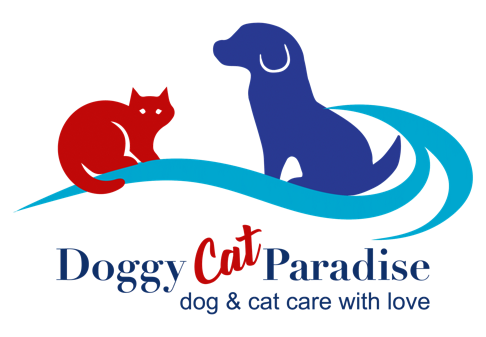 435 Moo 1, Hin Lek Fai77110 Hua HinPrachuap Khirikhan	Tel.: +66 (0) 62 620 44 16  LINE: doggyparadisewww.altc1.com    all.life.therapy.center@gmail.compreisliste /price list         1.11.2022 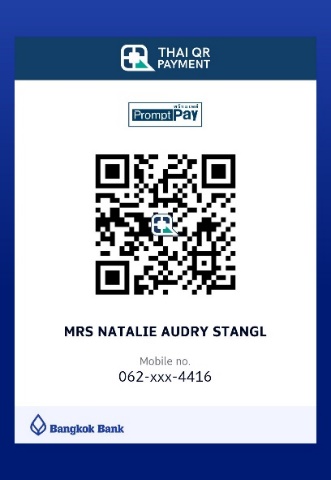 *Alle Preise in THB und ohne Futter / All prices in THB and without food   Bank account: Bangkok Bank  Baluang    Account No:  419-7-13400-2   SWIFT Code: BKKBTHBK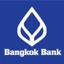 KLEINER und MITTEL GROSSER HUND / SMALL and MEDIUM SIZE DOGKLEINER und MITTEL GROSSER HUND / SMALL and MEDIUM SIZE DOGKLEINER und MITTEL GROSSER HUND / SMALL and MEDIUM SIZE DOGKLEINER und MITTEL GROSSER HUND / SMALL and MEDIUM SIZE DOGKLEINER und MITTEL GROSSER HUND / SMALL and MEDIUM SIZE DOGKLEINER und MITTEL GROSSER HUND / SMALL and MEDIUM SIZE DOGKLEINER und MITTEL GROSSER HUND / SMALL and MEDIUM SIZE DOGKLEINER und MITTEL GROSSER HUND / SMALL and MEDIUM SIZE DOGKLEINER und MITTEL GROSSER HUND / SMALL and MEDIUM SIZE DOGKLEINER und MITTEL GROSSER HUND / SMALL and MEDIUM SIZE DOGKLEINER und MITTEL GROSSER HUND / SMALL and MEDIUM SIZE DOGKLEINER und MITTEL GROSSER HUND / SMALL and MEDIUM SIZE DOGKLEINER und MITTEL GROSSER HUND / SMALL and MEDIUM SIZE DOGKLEINER und MITTEL GROSSER HUND / SMALL and MEDIUM SIZE DOGKLEINER und MITTEL GROSSER HUND / SMALL and MEDIUM SIZE DOGKLEINER und MITTEL GROSSER HUND / SMALL and MEDIUM SIZE DOGKLEINER und MITTEL GROSSER HUND / SMALL and MEDIUM SIZE DOGKLEINER und MITTEL GROSSER HUND / SMALL and MEDIUM SIZE DOG1 voller Tag / 1 full Day1 voller Tag / 1 full Day1 voller Tag / 1 full Day1 voller Tag / 1 full Day1 voller Tag / 1 full Day1 voller Tag / 1 full Day1 voller Tag / 1 full Day1 voller Tag / 1 full Day1 voller Tag / 1 full Day1 voller Tag / 1 full Day1 voller Tag / 1 full Day1 voller Tag / 1 full Day1 voller Tag / 1 full Day1 voller Tag / 1 full Day1 voller Tag / 1 full Day1 voller Tag / 1 full Day4504501/2TagTagmax. 4.5max. 4.5max. 4.5Std.           Std.           Std.           zwischen08:30 08:30 und17:0017:0017:002252251/2DayDaymax. 4.5max. 4.5max. 4.5hr           hr           hr           between08:30 08:30 and17:0017:0017:00225225Übernachtung (nur mit Tagesaufenthalt)  / Overnight stay  (only with Day Boarding)  Wir verrechnen «Abholung nach Schliessung»  17.00  - bis max. 20.30  mit  THB 100We charge overstay rate after closing time 5pm until  max.  8.30pm    with THB 100Übernachtung (nur mit Tagesaufenthalt)  / Overnight stay  (only with Day Boarding)  Wir verrechnen «Abholung nach Schliessung»  17.00  - bis max. 20.30  mit  THB 100We charge overstay rate after closing time 5pm until  max.  8.30pm    with THB 100Übernachtung (nur mit Tagesaufenthalt)  / Overnight stay  (only with Day Boarding)  Wir verrechnen «Abholung nach Schliessung»  17.00  - bis max. 20.30  mit  THB 100We charge overstay rate after closing time 5pm until  max.  8.30pm    with THB 100Übernachtung (nur mit Tagesaufenthalt)  / Overnight stay  (only with Day Boarding)  Wir verrechnen «Abholung nach Schliessung»  17.00  - bis max. 20.30  mit  THB 100We charge overstay rate after closing time 5pm until  max.  8.30pm    with THB 100Übernachtung (nur mit Tagesaufenthalt)  / Overnight stay  (only with Day Boarding)  Wir verrechnen «Abholung nach Schliessung»  17.00  - bis max. 20.30  mit  THB 100We charge overstay rate after closing time 5pm until  max.  8.30pm    with THB 100Übernachtung (nur mit Tagesaufenthalt)  / Overnight stay  (only with Day Boarding)  Wir verrechnen «Abholung nach Schliessung»  17.00  - bis max. 20.30  mit  THB 100We charge overstay rate after closing time 5pm until  max.  8.30pm    with THB 100Übernachtung (nur mit Tagesaufenthalt)  / Overnight stay  (only with Day Boarding)  Wir verrechnen «Abholung nach Schliessung»  17.00  - bis max. 20.30  mit  THB 100We charge overstay rate after closing time 5pm until  max.  8.30pm    with THB 100Übernachtung (nur mit Tagesaufenthalt)  / Overnight stay  (only with Day Boarding)  Wir verrechnen «Abholung nach Schliessung»  17.00  - bis max. 20.30  mit  THB 100We charge overstay rate after closing time 5pm until  max.  8.30pm    with THB 100Übernachtung (nur mit Tagesaufenthalt)  / Overnight stay  (only with Day Boarding)  Wir verrechnen «Abholung nach Schliessung»  17.00  - bis max. 20.30  mit  THB 100We charge overstay rate after closing time 5pm until  max.  8.30pm    with THB 100Übernachtung (nur mit Tagesaufenthalt)  / Overnight stay  (only with Day Boarding)  Wir verrechnen «Abholung nach Schliessung»  17.00  - bis max. 20.30  mit  THB 100We charge overstay rate after closing time 5pm until  max.  8.30pm    with THB 100Übernachtung (nur mit Tagesaufenthalt)  / Overnight stay  (only with Day Boarding)  Wir verrechnen «Abholung nach Schliessung»  17.00  - bis max. 20.30  mit  THB 100We charge overstay rate after closing time 5pm until  max.  8.30pm    with THB 100Übernachtung (nur mit Tagesaufenthalt)  / Overnight stay  (only with Day Boarding)  Wir verrechnen «Abholung nach Schliessung»  17.00  - bis max. 20.30  mit  THB 100We charge overstay rate after closing time 5pm until  max.  8.30pm    with THB 100Übernachtung (nur mit Tagesaufenthalt)  / Overnight stay  (only with Day Boarding)  Wir verrechnen «Abholung nach Schliessung»  17.00  - bis max. 20.30  mit  THB 100We charge overstay rate after closing time 5pm until  max.  8.30pm    with THB 100Übernachtung (nur mit Tagesaufenthalt)  / Overnight stay  (only with Day Boarding)  Wir verrechnen «Abholung nach Schliessung»  17.00  - bis max. 20.30  mit  THB 100We charge overstay rate after closing time 5pm until  max.  8.30pm    with THB 100Übernachtung (nur mit Tagesaufenthalt)  / Overnight stay  (only with Day Boarding)  Wir verrechnen «Abholung nach Schliessung»  17.00  - bis max. 20.30  mit  THB 100We charge overstay rate after closing time 5pm until  max.  8.30pm    with THB 100Übernachtung (nur mit Tagesaufenthalt)  / Overnight stay  (only with Day Boarding)  Wir verrechnen «Abholung nach Schliessung»  17.00  - bis max. 20.30  mit  THB 100We charge overstay rate after closing time 5pm until  max.  8.30pm    with THB 100                 150                  150 GROSSER HUND / BIG DOGGROSSER HUND / BIG DOGGROSSER HUND / BIG DOGGROSSER HUND / BIG DOGGROSSER HUND / BIG DOGGROSSER HUND / BIG DOGGROSSER HUND / BIG DOGGROSSER HUND / BIG DOGGROSSER HUND / BIG DOGGROSSER HUND / BIG DOGGROSSER HUND / BIG DOGGROSSER HUND / BIG DOGGROSSER HUND / BIG DOGGROSSER HUND / BIG DOGGROSSER HUND / BIG DOGGROSSER HUND / BIG DOGGROSSER HUND / BIG DOGGROSSER HUND / BIG DOGüberüberüberüber30 kg  or 50 cm30 kg  or 50 cm30 kg  or 50 cmStock MassStock MassStock Massoveroveroverover30 kg  or 50 cm30 kg  or 50 cm30 kg  or 50 cmto shoulderto shoulderto shoulder1 voller Tag / 1 full Day1 voller Tag / 1 full Day1 voller Tag / 1 full Day1 voller Tag / 1 full Day1 voller Tag / 1 full Day1 voller Tag / 1 full Day1 voller Tag / 1 full Day1 voller Tag / 1 full Day1 voller Tag / 1 full Day1 voller Tag / 1 full Day1 voller Tag / 1 full Day1 voller Tag / 1 full Day1 voller Tag / 1 full Day1 voller Tag / 1 full Day1 voller Tag / 1 full Day1 voller Tag / 1 full Day5505501/2TagTagmax. 4.5max. 4.5Std.Std.Std.Std.zwischen08:3008:30und17:0017:0017:002752751/2DayDaymax. 4.5max. 4.5hrhrhrhrbetween08:3008:30and17:0017:0017:00275275Übernachtung (nur mit Tagesaufenthalt).     Overnight Stay (with Day Boarding only)Übernachtung (nur mit Tagesaufenthalt).     Overnight Stay (with Day Boarding only)Übernachtung (nur mit Tagesaufenthalt).     Overnight Stay (with Day Boarding only)Übernachtung (nur mit Tagesaufenthalt).     Overnight Stay (with Day Boarding only)Übernachtung (nur mit Tagesaufenthalt).     Overnight Stay (with Day Boarding only)Übernachtung (nur mit Tagesaufenthalt).     Overnight Stay (with Day Boarding only)Übernachtung (nur mit Tagesaufenthalt).     Overnight Stay (with Day Boarding only)Übernachtung (nur mit Tagesaufenthalt).     Overnight Stay (with Day Boarding only)Übernachtung (nur mit Tagesaufenthalt).     Overnight Stay (with Day Boarding only)Übernachtung (nur mit Tagesaufenthalt).     Overnight Stay (with Day Boarding only)Übernachtung (nur mit Tagesaufenthalt).     Overnight Stay (with Day Boarding only)Übernachtung (nur mit Tagesaufenthalt).     Overnight Stay (with Day Boarding only)Übernachtung (nur mit Tagesaufenthalt).     Overnight Stay (with Day Boarding only)Übernachtung (nur mit Tagesaufenthalt).     Overnight Stay (with Day Boarding only)Übernachtung (nur mit Tagesaufenthalt).     Overnight Stay (with Day Boarding only)Übernachtung (nur mit Tagesaufenthalt).     Overnight Stay (with Day Boarding only)150150KATZE / CAT1 voller Tag / 1 Full Day                                                                                                                  350KATZE / CAT1 voller Tag / 1 Full Day                                                                                                                  350KATZE / CAT1 voller Tag / 1 Full Day                                                                                                                  350KATZE / CAT1 voller Tag / 1 Full Day                                                                                                                  350KATZE / CAT1 voller Tag / 1 Full Day                                                                                                                  350KATZE / CAT1 voller Tag / 1 Full Day                                                                                                                  350KATZE / CAT1 voller Tag / 1 Full Day                                                                                                                  350KATZE / CAT1 voller Tag / 1 Full Day                                                                                                                  350KATZE / CAT1 voller Tag / 1 Full Day                                                                                                                  350KATZE / CAT1 voller Tag / 1 Full Day                                                                                                                  350KATZE / CAT1 voller Tag / 1 Full Day                                                                                                                  350KATZE / CAT1 voller Tag / 1 Full Day                                                                                                                  350KATZE / CAT1 voller Tag / 1 Full Day                                                                                                                  350KATZE / CAT1 voller Tag / 1 Full Day                                                                                                                  350KATZE / CAT1 voller Tag / 1 Full Day                                                                                                                  350KATZE / CAT1 voller Tag / 1 Full Day                                                                                                                  350KATZE / CAT1 voller Tag / 1 Full Day                                                                                                                  350KATZE / CAT1 voller Tag / 1 Full Day                                                                                                                  350              8 Std.    Zwischen       08:30   und   17:00                                                 8 Std.    Zwischen       08:30   und   17:00                                                 8 Std.    Zwischen       08:30   und   17:00                                                 8 Std.    Zwischen       08:30   und   17:00                                                 8 Std.    Zwischen       08:30   und   17:00                                                 8 Std.    Zwischen       08:30   und   17:00                                                 8 Std.    Zwischen       08:30   und   17:00                                                    5%                 5%und17:00275Long stay, more than     Long stay, more than     Long stay, more than     Long stay, more than     Long stay, more than     Long stay, more than     Long stay, more than                               hr                                                  and               4 Weeks                                                                          hr                                                  and               4 Weeks                                                                          hr                                                  and               4 Weeks                                                                          hr                                                  and               4 Weeks                                                                          hr                                                  and               4 Weeks                                                                          hr                                                  and               4 Weeks                                                                          hr                                                  and               4 Weeks                                                                 5%                 5%andÜbernachtung (nur mit Tagesaufenthalt).     Übernachtung (nur mit Tagesaufenthalt).     Übernachtung (nur mit Tagesaufenthalt).     Übernachtung (nur mit Tagesaufenthalt).     Übernachtung (nur mit Tagesaufenthalt).     Übernachtung (nur mit Tagesaufenthalt).     Übernachtung (nur mit Tagesaufenthalt).     2. Cat   5%   off                             2. Cat   5%   off                             2. Cat   5%   off                             2. Cat   5%   off                             2. Cat   5%   off                             2. Cat   5%   off                             2. Cat   5%   off                             3. Cat   10% off3. Cat   10% off3. Cat   10% off3. Cat   10% off3. Cat   10% off3. Cat   10% off3. Cat   10% offTransfer Service (pro Weg /per way)Transfer Service (pro Weg /per way)Transfer Service (pro Weg /per way)Transfer Service (pro Weg /per way)Transfer Service (pro Weg /per way)Transfer Service (pro Weg /per way)Transfer Service (pro Weg /per way)Transfer Service (pro Weg /per way)Transfer Service (pro Weg /per way)Transfer Service (pro Weg /per way)Transfer Service (pro Weg /per way)Transfer Service (pro Weg /per way)Transfer Service (pro Weg /per way)Transfer Service (pro Weg /per way)Transfer Service (pro Weg /per way)Transfer Service (pro Weg /per way)Transfer Service (pro Weg /per way)Transfer Service (pro Weg /per way)Area Hua Hin bis zu / up to 10 km       (Tan Diau Vet)Area Hua Hin bis zu / up to 10 km       (Tan Diau Vet)Area Hua Hin bis zu / up to 10 km       (Tan Diau Vet)Area Hua Hin bis zu / up to 10 km       (Tan Diau Vet)Area Hua Hin bis zu / up to 10 km       (Tan Diau Vet)Area Hua Hin bis zu / up to 10 km       (Tan Diau Vet)Area Hua Hin bis zu / up to 10 km       (Tan Diau Vet)Area Hua Hin bis zu / up to 10 km       (Tan Diau Vet)Area Hua Hin bis zu / up to 10 km       (Tan Diau Vet)Area Hua Hin bis zu / up to 10 km       (Tan Diau Vet)Area Hua Hin bis zu / up to 10 km       (Tan Diau Vet)Area Hua Hin bis zu / up to 10 km       (Tan Diau Vet)Area Hua Hin bis zu / up to 10 km       (Tan Diau Vet)Area Hua Hin bis zu / up to 10 km       (Tan Diau Vet)Area Hua Hin bis zu / up to 10 km       (Tan Diau Vet)Area Hua Hin bis zu / up to 10 km       (Tan Diau Vet)400400Area Hua Hin bis zu / up to 20 kmArea Hua Hin bis zu / up to 20 kmArea Hua Hin bis zu / up to 20 kmArea Hua Hin bis zu / up to 20 kmArea Hua Hin bis zu / up to 20 kmArea Hua Hin bis zu / up to 20 kmArea Hua Hin bis zu / up to 20 kmArea Hua Hin bis zu / up to 20 kmArea Hua Hin bis zu / up to 20 kmArea Hua Hin bis zu / up to 20 kmArea Hua Hin bis zu / up to 20 kmArea Hua Hin bis zu / up to 20 kmArea Hua Hin bis zu / up to 20 kmArea Hua Hin bis zu / up to 20 kmArea Hua Hin bis zu / up to 20 kmArea Hua Hin bis zu / up to 20 km600600Kasetsart Pet HospitalKasetsart Pet HospitalKasetsart Pet HospitalKasetsart Pet HospitalKasetsart Pet HospitalKasetsart Pet HospitalKasetsart Pet HospitalKasetsart Pet HospitalKasetsart Pet HospitalKasetsart Pet HospitalKasetsart Pet HospitalKasetsart Pet HospitalKasetsart Pet HospitalKasetsart Pet HospitalKasetsart Pet HospitalKasetsart Pet Hospital800800Bonkai Vet Animal HospitalBonkai Vet Animal HospitalBonkai Vet Animal HospitalBonkai Vet Animal HospitalBonkai Vet Animal HospitalBonkai Vet Animal HospitalBonkai Vet Animal HospitalBonkai Vet Animal HospitalBonkai Vet Animal HospitalBonkai Vet Animal HospitalBonkai Vet Animal HospitalBonkai Vet Animal HospitalBonkai Vet Animal HospitalBonkai Vet Animal HospitalBonkai Vet Animal HospitalBonkai Vet Animal Hospital                 500                 500